Фрагмент генерального плана Краснокамского городского поселения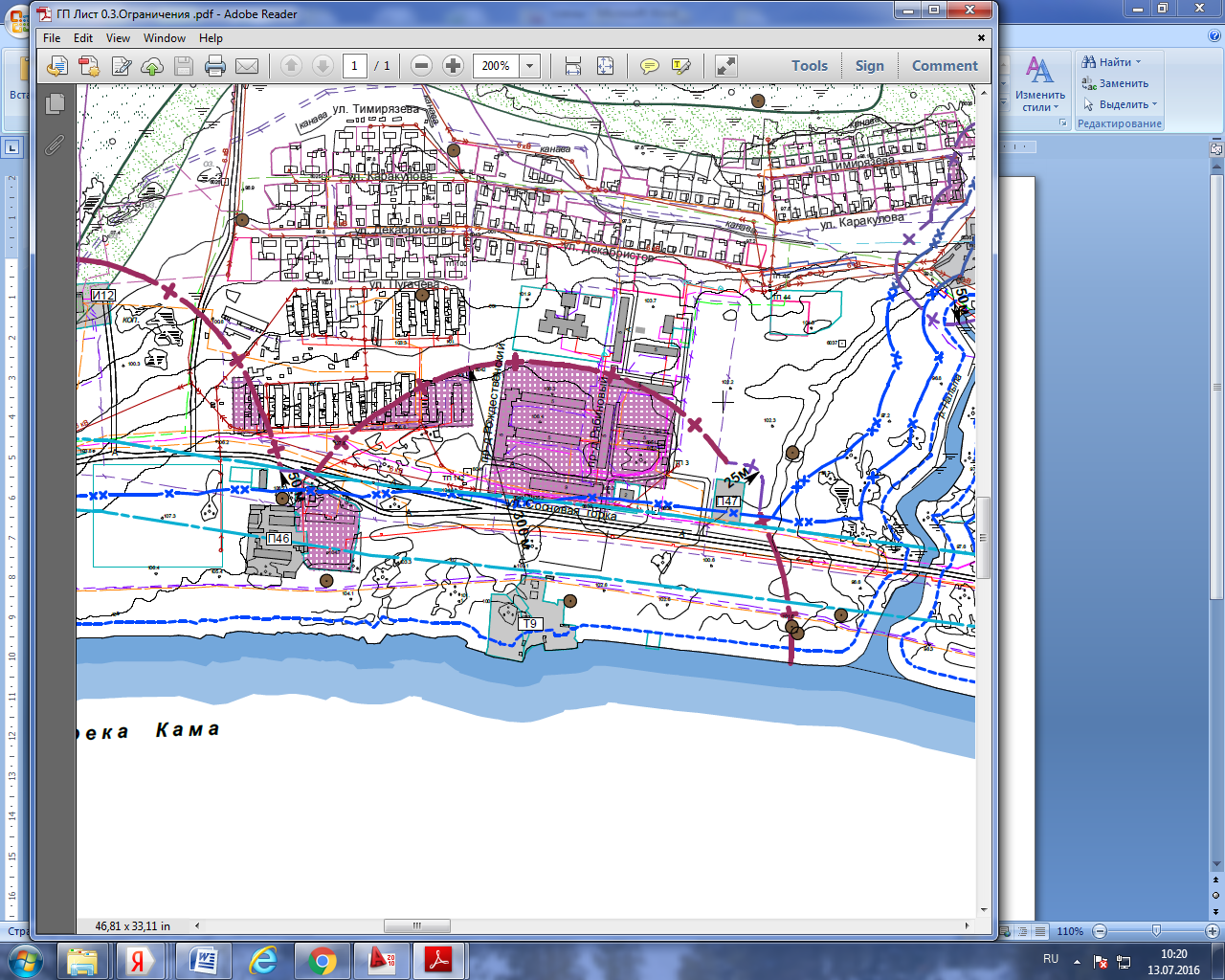 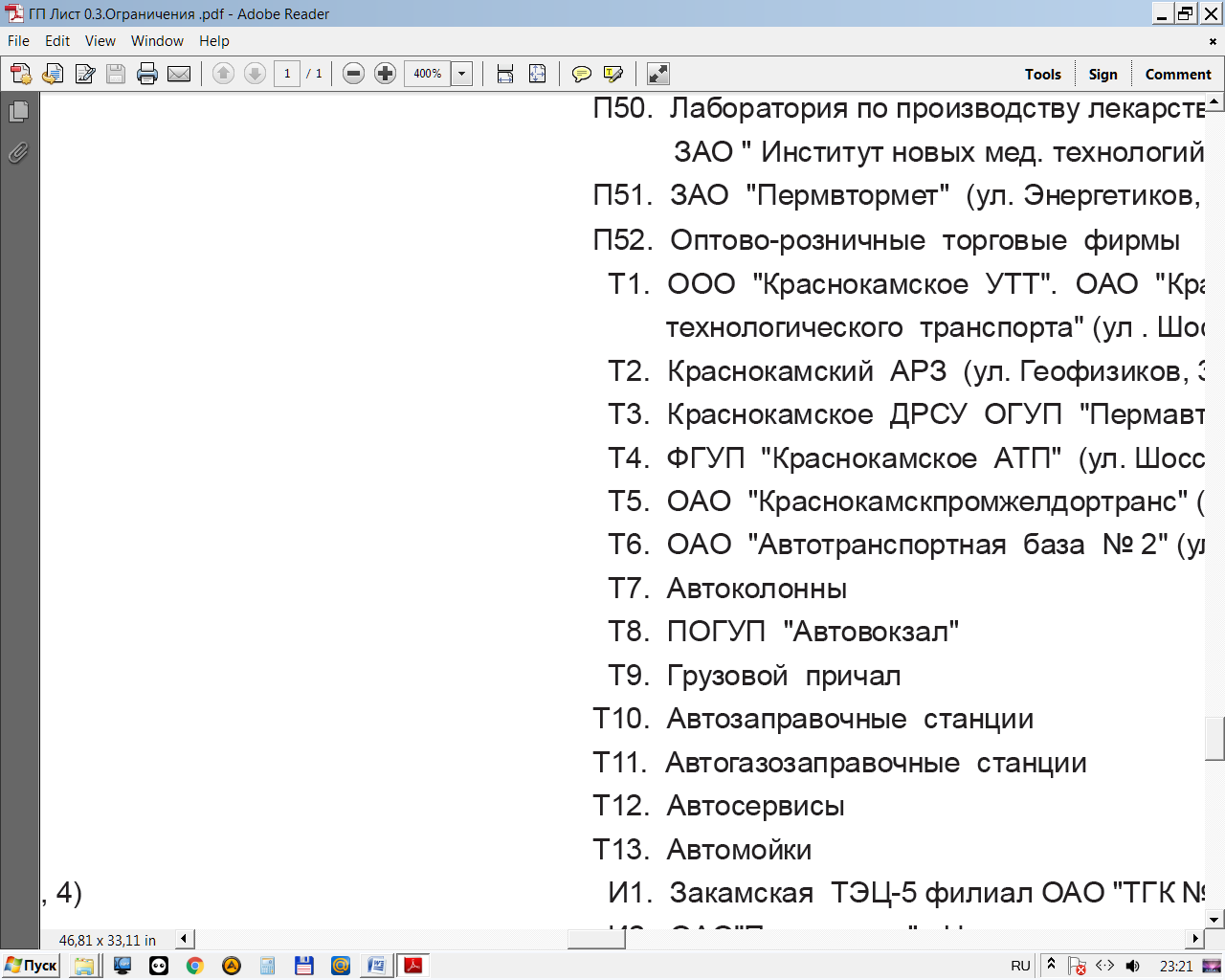 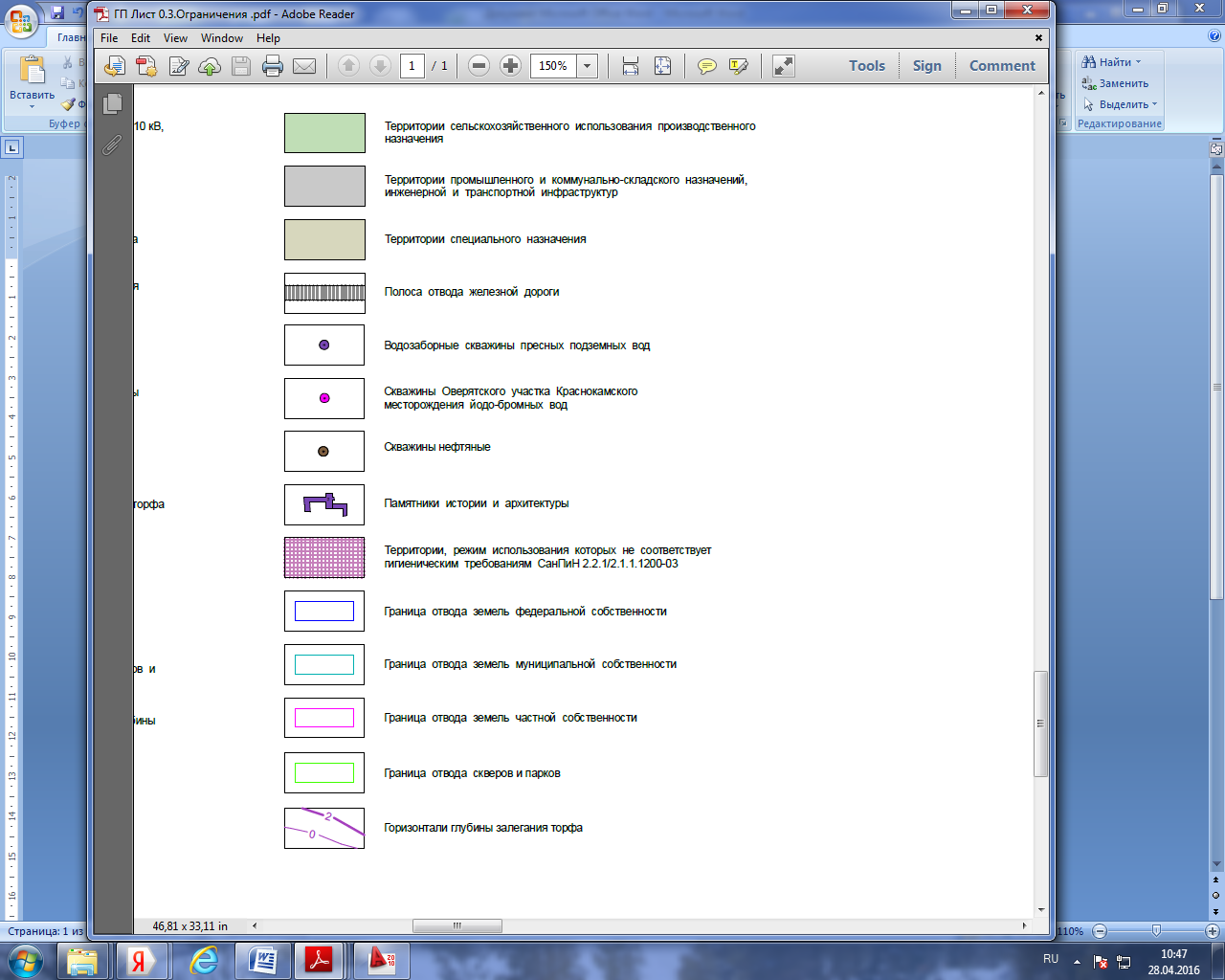 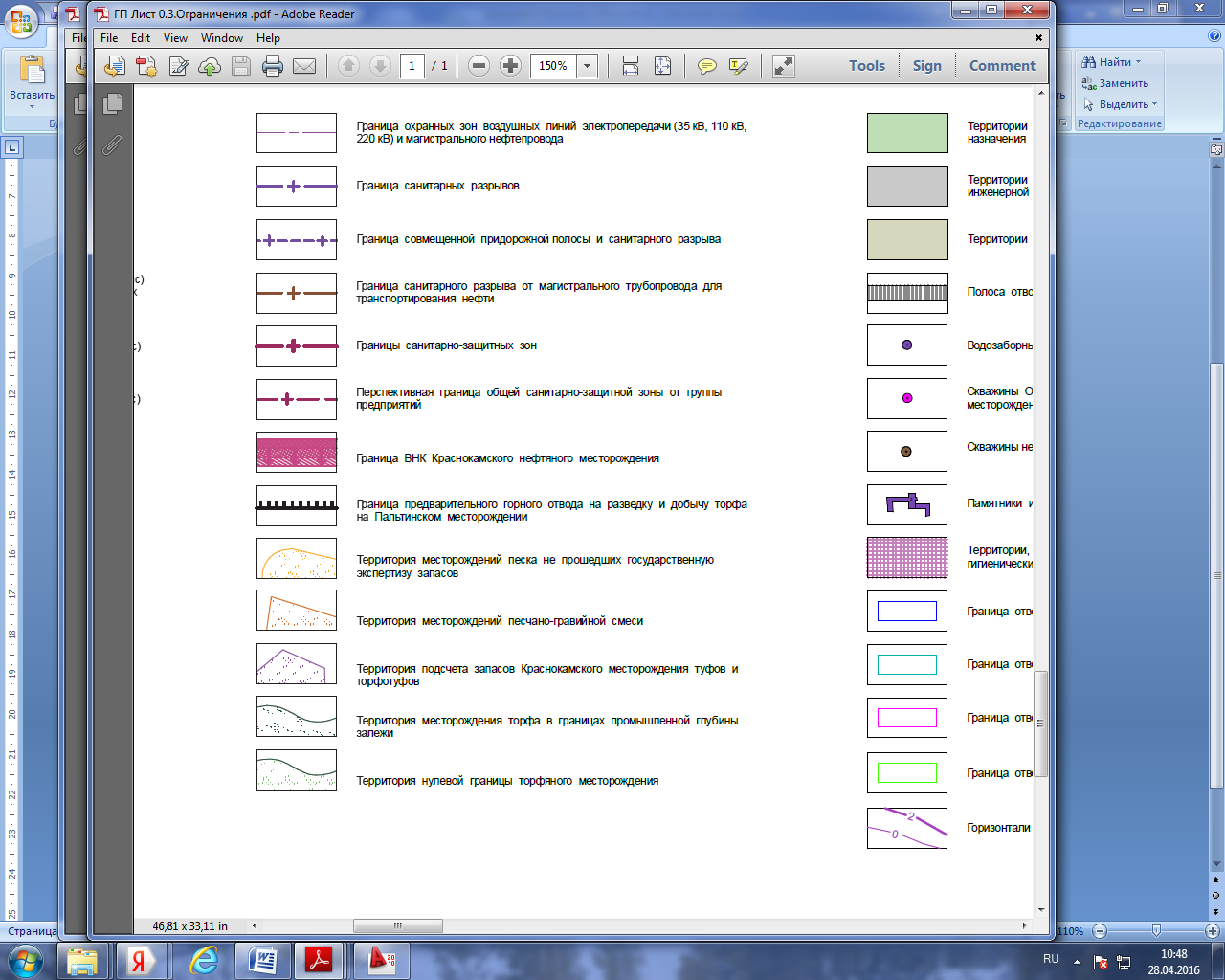 